Witam Was Kochane PrzedszkolakiDzisiaj chciałabym zaprosić was do poznania„Wsi oraz miasta”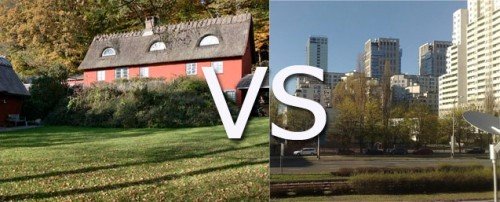 Zabawa przy piosence „Rodzinna wycieczka”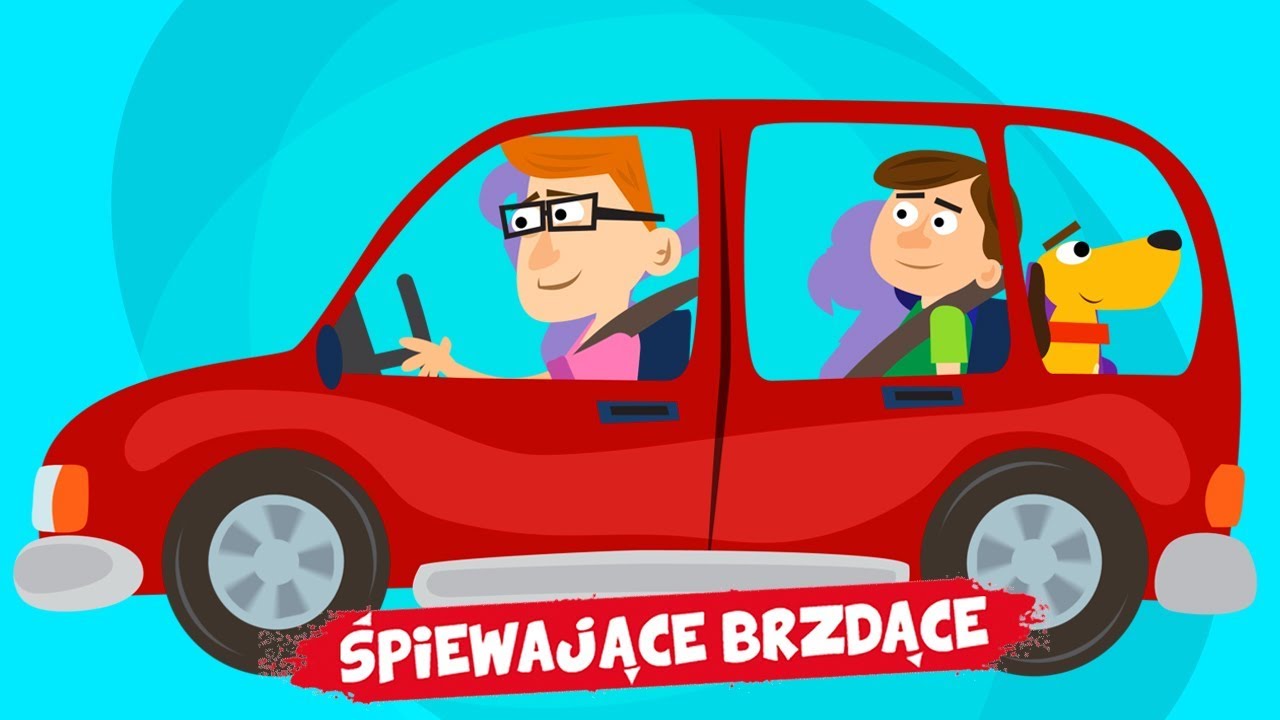 https://www.youtube.com/watch?v=tlCH6BFEISg„Miasto i wieś” – zabawa dydaktyczna Na początek spróbujmy sobie odpowiedzieć na pytanie, co to jest miasto, a co to jest wieś i czym się od siebie różnią.  Kiedy już znajdziemy odpowiedź na pytanie. Sprawdźmy czy mamy rację.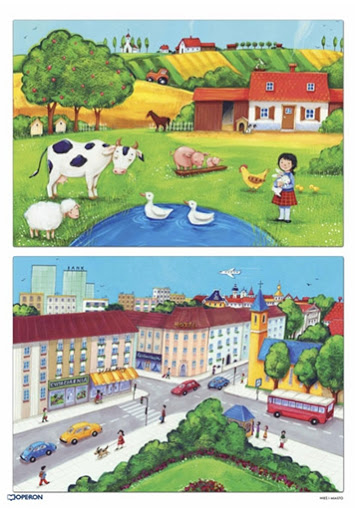 „Konie i wozy” – zabawa ruchowa Teraz kochane dzieci zaproście do zabawy rodzeństwo albo któregoś z rodziców i stańcie w parze jeden za drugim. Osoba z przodu podaje ręce drugiej osobie do tyłu. Osoba z przodu to koń, osoba z tyłu to woźnica Poruszacie się do piosenki „Konik” w następujący sposób: bieg, marsz, podskoki. Co jakiś czas zmianę sposobu przemieszczania się. Zabawa trwa całą piosenkę.https://www.youtube.com/watch?v=wDP1D5L7vQk„Wysokie domy, niskie domki” – zabawa ruchowa Dziecko porusza się swobodnie po pokoju. Rodzic co jakiś czas mówi: „Wysokie domy!” – co oznacza, że ma  wspiąć się na palce i zrobić dach z rąk nad głową lub: „Niskie domki!” – dziecko kuca i robią małe daszki nad głową, a po chwili wraca do marszu. Hasła pojawiają się w różnej częstotliwości, mogą się pojawiać parę razy pod rząd takie same. Zabawę powtarzamy 5-6 razy.Karta PracyWytnij ( jeśli nie potrafisz poproś rodzica o pomoc) i dopasuj odpowiedni obrazek do wsi oraz miasta,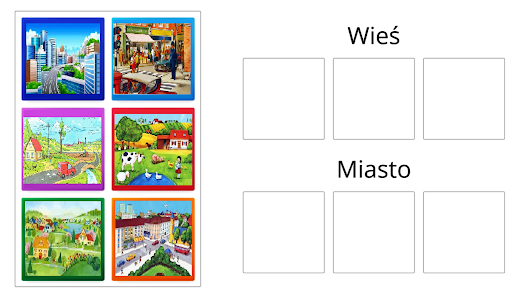 „Nature” – słuchanie i próby śpiewania piosenki Rodzicu włącz piosenkę dziecku.https://www.youtube.com/watch?v=bi3nHgwxsscRodzic  w trakcie piosenki pokazuje odpowiednie karty obrazkowe i wykonuje odpowiednie ruchy, dziecko próbują śpiewać piosenkę i naśladować odpowiednie gesty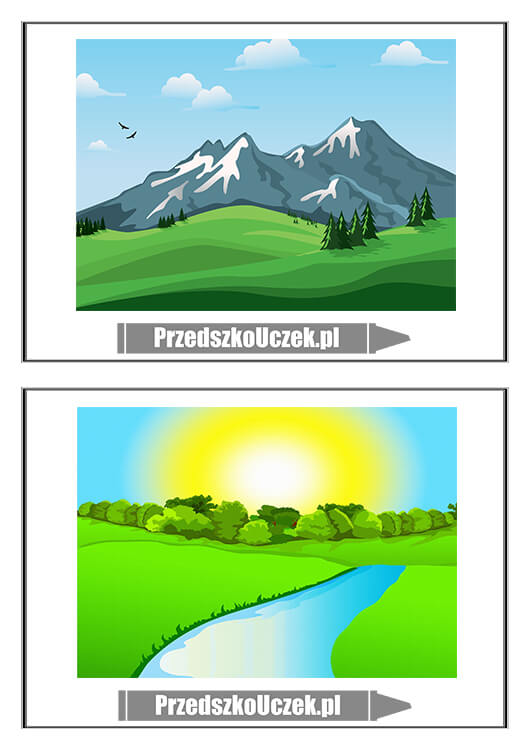 Pokoloruj obrazek według polecenia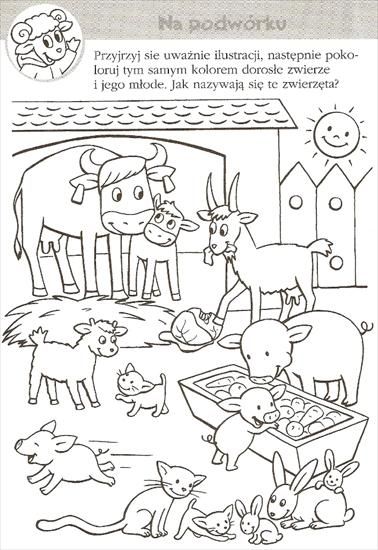 Rowerek” – zabawa ruchowa Rodzic pyta dziecko, czy na wsi i w mieście można jeździć na rowerze oraz jak nazywają się specjalne do tego miejsca (ścieżka rowerowa) i gdzie się one częściej znajdują (w miastach). Następnie zaprasza dziecko na przejażdżkę rowerową. Wszyscy kładziemy się na podłodze na plecach i poruszamy ugiętymi nogami w powietrzu, naśladując jazdę rowerem. Rodzic mówi, np.: „Rozpędzamy się… Jedziemy pod górę, jest nam bardzo ciężko… a teraz szybko, bo zjeżdżamy z górki! Ponownie się rozpędzamy, ale coś nam wyszło na drogę, musimy hamować”. Dziecko zmienia tempo „pedałowania” według jej wskazówek. Na koniec zapraszam was do obejrzenia filmu https://www.youtube.com/watch?time_continue=100&v=RKxwNYHxgmM&feature=emb_logo